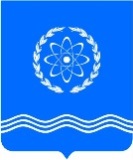 				ОБНИНСКОЕ  ГОРОДСКОЕ  СОБРАНИЕГОРОДСКОГО ОКРУГА «ГОРОД ОБНИНСК»П Р О Т О К О Л  № 34г. Обнинск 									от 28 ноября 2017 годаПредседательствующий: Викулин В.В. –   Глава городского самоуправления,							Председатель городского СобранияПрисутствовали депутаты городского Собрания:Сошников М.А. – заместитель Председателя городского СобранияОтсутствовали депутаты городского Собрания:Наволокин В.В., Наруков В.В., Плашкевич В.Е., Самбуров Д.А., Скиртач Т.В.Приглашены: Шапша В.В. – глава Администрации города;Ананьев Г.Е. – заместитель главы Администрации города по экономическому развитию;Башкатова К.С. – заместитель главы Администрации города по вопросам управления делами; Лежнин В.В. – заместитель главы Администрации города по вопросам городского хозяйства;Попова Т.С. – заместитель главы Администрации города по социальным вопросам;Коновалова Л.И. – начальник Управления финансов Администрации города;Шаванова Т.В. – заместитель начальника Управления финансов Администрации города;Горюнова Н.Г. – начальник отдела бухгалтерского учета Администрации города;Черныш Н.В. – начальник отдела экономической политики Администрации города;Беликов А.Ю. – начальник отдела по благоустройству и озеленению городских территорий Администрации города;Вичканов Р.А. – начальник отдела арендных отношений Администрации города;Артемьев Г.Ю. – председатель Контрольно-счетной палаты;Разина И.С. – заместитель председателя Контрольно-счетной палаты;Алексеева Я.А. – помощник прокурора города.Представители средств массовой информации.ПроектПОВЕСТКА ДНЯ:Контрольный час: О проведенных мероприятиях по ремонту дорог и благоустройству города в 2017 годуЛежнин В.В. – заместитель главы Администрации города по вопросам городского хозяйстваО внесении изменений в решение Обнинского городского Собрания от 13.12.2016  № 01-23 «О бюджете города Обнинска на 2017 год и плановый период  2018 и 2019 годов» (в редакции решений городского Собрания от 28.03.2017 № 02-28 и от 23.05.2017 № 02-30) Коновалова Л.И. – начальник Управления финансов  Администрации города Артемьев Г.Ю. – председатель Контрольно-счетной палаты МО «Город Обнинск»Пахоменко К.В. –  председатель комитета по бюджету, финансам и  налогамО проекте решения Обнинского городского Собрания  «О бюджете города Обнинска на 2018 год и плановый период 2019 и 2020 годов»Ананьев Г.Е. – заместитель главы Администрации города по экономическому развитиюКоновалова Л.И. – начальник Управления финансов  Администрации города Артемьев Г.Ю. – председатель Контрольно-счетной палаты МО «Город Обнинск»Пахоменко  К.В. –  председатель комитета по бюджету, финансам и  налогамОб установлении налога на имущество физических лиц Пахоменко  К.В. –  председатель комитета по бюджету, финансам и  налогамАнаньев Г.Е. – заместитель главы Администрации города по экономическому развитиюО внесении изменений в Правила благоустройства и озеленения территории муниципального образования «Город Обнинск», утвержденные решением Обнинского городского Собрания от 24.10.2017 № 02-33Березнер Л.А. – председатель комитета по экономической политикеЛежнин В.В. – заместитель главы Администрации города по вопросам городского хозяйстваО внесении изменений в Методику определения размера арендной платы за пользование муниципальными нежилыми помещениями и движимым имуществом, утвержденную решением Обнинского городского Собрания от 23.05.2017 № 03-30»Березнер Л.А. – председатель комитета по экономической политикеАнаньев Г.Е. – заместитель главы Администрации города по экономическому развитиюОб установлении размера отчисления части прибыли в бюджет муниципального образования «Город Обнинск» муниципальными унитарными предприятиями по результатам хозяйственной деятельности за 2017 год»Березнер Л.А. – председатель комитета по экономической политикеАнаньев Г.Е. – заместитель главы Администрации города по экономическому развитиюОб утверждении Положения о собраниях (конференциях) граждан в муниципальном образовании «Город Обнинск»Нарусов М.А. – председатель комитета по законодательству и местному самоуправлениюО внесении изменений в Положение «О порядке организации и проведения публичных слушаний в городе Обнинске», утвержденное решением городского Собрания от 14.02.2006  № 01-14»Нарусов М.А. – председатель комитета по законодательству и местному самоуправлениюО внесении изменений в Положение «О системе оплаты труда и порядке применения поощрений работников органов местного самоуправления муниципального образования «Город Обнинск», утвержденное  решением городского Собрания № 07-41 от 03.04.2007»Нарусов М.А. – председатель комитета по законодательству и местному самоуправлениюБашкатова К.С. – заместитель главы Администрации города по вопросам управления деламиО внесении изменений в Положение «О системе оплаты труда работников, замещающих должности, не отнесенные к должностям муниципальной службы, и осуществляющих техническое обеспечение деятельности органов местного самоуправления муниципального образования «Город Обнинск», утвержденного решением городского Собрания № 03-33 от 24.04.2012»Нарусов М.А. – председатель комитета по законодательству и местному самоуправлениюБашкатова К.С. – заместитель главы Администрации города по вопросам управления деламиО вручении персональных поздравлений ветеранам Великой Отечественной войны и об  установлении на 2018 год единовременной социальной выплаты гражданам в связи с юбилейными днями рожденияСветлаков В.Б. – председатель комитета по социальной политикеЖарский В.А. – начальник Управления социальной защиты населения Администрации города О согласовании проекта Постановления Губернатора Калужской области «Об установлении предельных (максимальных) индексов изменения размера вносимой гражданами платы за коммунальные услуги в муниципальных образованиях Калужской области на 2018 год»Анциферов Р.Г. – председатель комитета по жилищно-коммунальным услугамО делегировании депутатов Обнинского городского Собрания в состав комиссии по образованию особо охраняемой природной территории местного значения на территории муниципального образования «Город Обнинск»Викулин В.В. –  Глава городского самоуправления, Председатель городского Собрания О делегировании депутатов Обнинского городского Собрания в состав Межведомственной комиссии по вопросам, связанным с управлением многоквартирными домами, расположенными на территории муниципального образования «Город Обнинск», ранее имевших статус общежитийВикулин В.В. –  Глава городского самоуправления, Председатель городского СобранияРазное:ВИКУЛИН В.В. открыл заседание городского Собрания и поприветствовал всех присутствующих. Предложил принять повестку дня за основу. Поставил это предложение на голосование.ГОЛОСОВАЛИ: «за» - 25, «против» - 0, «воздержались» - 0.ВИКУЛИН В.В. спросил, есть ли дополнения  и предложения в повестку дня. Предложений от депутатов не последовало. Предложил проголосовать за повестку дня в целом.ГОЛОСОВАЛИ: «за» - 25, «против» - 0, «воздержались» - 0.Контрольный час: «О проведенных мероприятиях по ремонту дорог и благоустройству города в 2017 году».ВИКУЛИН В.В. предоставил слово Лежнину В.В. – заместителю главы Администрации города по вопросам городского хозяйства.ЛЕЖНИН В.В. доложил, что на финансирование в рамках  мероприятий ТОС в 2017 году из городского бюджета было выделено 25 млн. рублей. Рассказал, какие произведены работы:1). ТОС № 26,35 микрорайона по ул. Заводская 13, 15:- устройство тротуара с а/б покрытием 					- 242 м2;- установка бортовых камней БР 100.30.15 				- 160 п.м.;- установка бортовых камней БР 100.20.8 					- 152 п.м.;- рекультивация газонов 							- 72 м2.2). ТОС № 27 микрорайона по пр. Ленина 114, 118:- расширение проезжей части с а/б покрытием 				- 242,4 м2;- установка бортовых камней БР 100.30.15 				- 396,5 п.м.;- установка бортовых камней БР 100.20.8 					- 121 п.м.;- отремонтировано асфальтобетонное  покрытие 				- 1307,85 м2 ; - рекультивация газонов 							- 181 м2.3). ТОС № 29 микрорайона по ул. Мира 16, 18, 18а - ул. Курчатова, 22а:- расширение проезжей части с а/б покрытием 				- 143 м2;- парковка с асфальтобетонным покрытием 				- 206 м2;- установка бортовых камней БР 100.30.15 				- 205,5 п.м.;- новый тротуар из плит 1×1м 						- 40 м2.4). ТОС № 32 микрорайона по пр. Ленина, 130:- парковка с асфальтобетонным покрытием 				- 98,3 м2;- парковка с покрытием из плит 1м*1м 					- 283 м2;- установлены бортовые камни БР 100.30.15 				- 147 п.м.;- отремонтировано существующее а/б покрытие 				- 998 м2;- откорректированы люки колодцев 						- 3 шт.По пр. Маркса, 6 (тротуар):- размостка тротуарных плит 1×1м 						- 93 шт.;- замена  тротуарных плит 1×1м 						- 42 шт.;- устройство тротуара из бетонных плит 1×1м 				-  8 шт.;- устройство а/б покрытия участков тротуара 				- 11,5 м2;По пр. Маркса, 12:- отремонтировано а/б покрытие тротуара 					- 477 м2.5).ТОС № 38-39 микрорайонов по ул. Энгельса 30:- отремонтирован придомовой  тротуар с устройством асфальтобетонного покрытия (взамен плит) 									- 93 м2;- устройство расширения  с а/б покрытием 				- 105 м2;- установлен бортовой камень БР 100.30.15 				- 178 п.м.;- установлен бортовой камень БР 100.20.8 				            - 74 п.м.;- рекультивация газонов 							- 83 м2.По пр. Маркса 80:- отремонтирован придомовой  тротуар с устройством асфальтобетонного покрытия (взамен плит) 									- 101 м2;- установлен бортовой камень БР 100.30.15 				- 101 п.м.;- установлен бортовой камень БР 100.20.8 				            - 65 п.м.;- рекультивация газонов 							- 33 м2.По пр. Маркса 116:- устройство тротуара из плит 1×1м 					- 30 шт.;По пр. Маркса, 88:- устройство тротуара из плит 1×1м 					- 85 шт.;- устройство тротуара из плит 1×1м 					- 29 шт.;- рекультивация газонов 							- 57 м2.По пр. Маркса, 86:- отремонтирован придомовой тротуар с устройством а/б покрытия (взамен плит) - 153 м2;- установлен бортовой камень БР 100.30.15 				- 153 п.м.;- установлен бортовой камень БР 100.20.8 				            - 143 п.м.;- рекультивация газонов 							- 73 м2;- отремонтировано а/б покрытие площадки у ТП № 390 			- 120 м2.По ул. Калужская, 3:- отремонтирован придомовой тротуар с устройством а/б покрытия (взамен плит) - 116 м2;- установлен бортовой камень БР 100.30.15 				- 122 п.м.;- установлен бортовой камень БР 100.20.8 			  	            - 93 п.м.;- рекультивация газонов 							- 49 м2.По ул. Курчатова 62 - ул. Калужская 6:- устройство тротуара из плит 1×1м 					- 63 шт.;- устройство тротуара из плит 1×1м 					- 127 шт.По ул. Энгельса, 10, 20:- устройство тротуара с а/б покрытием 					- 22,6 м2;- установлен бортовой камень БР 100.20.8 				            - 25 п.м.;- устройство тротуара из плит 1×1м 					- 26,4 м2;- рекультивация газонов 							- 25 м2.По пр. Маркса, 84:- отремонтировано а/б покрытие проезда 					- 520 м2.По ул. Курчатова, 58, 60, 62:- отремонтировано а/б покрытие проезда 					- 1980 м2;- откорректированные колодцы 						- 5 шт.6). ТОС № 40, 40а микрорайонов по ул. Энгельса, 19а:- отремонтировано а/б покрытие подходов к подъездам 			- 106 м2;- отремонтирован придомовой тротуар с устройством а/б покрытия (взамен плит) - 157м2;- установлен бортовой камень БР 100. 30.15 				- 178 п.м.;- установлен бортовой камень БР 100.20.8 				            - 219 п.м.;- рекультивация газонов 							- 47 м2.Выполнен тротуар с торца ж.д. № 12 по ул. Королева в сторону магазина «Родной»- отремонтировано а/б покрытие тротуара 					- 108 м2.Выполнен тротуар от магазина «Родной» в сторону ж.д. № 14а по ул. Королева- отремонтировано а/б покрытие тротуара 					- 218 м2.Выполненные работы по ул. Королева, 10:- отремонтировано а/б покрытие подходов к подъездам 			- 20 м2;- устройство придомового тротуара с а/б покрытием 			- 54м2;- установлено бортовых камней БР 100.20.8 				- 62 п.м.;- устройство парковки с а/б покрытием 					- 191 м2;- установкой бортовых камней БР 100.30.15 				- 55 п.м.;- рекультивация газонов 							- 36 м2.По пр. Маркса, 52:- отремонтировано а/б покрытие внутридворового проезда 		- 577 м2.7). ТОС № 45 микрорайона по ул. Энгельса, 7:- отремонтировано асфальтобетонное покрытие 				- 672 м2.По ул. Энгельса, 3:- парковка с асфальтобетонным покрытием 				- 390,6 м2;- уложены плиты 1×1м на въездах на парковку 				- 34шт;- установлен бортовой камень БР 100.30.15 				- 100 п.м.;- установлен бортовой камень БР 100.20.8 			   	            - 17 п.м.По ул. Курчатова, 50:- устройство тротуара с а/б покрытием 					- 25,4 м2;- установлено бортовых камней  БР 100.30.15 				- 22 п.м.8). ТОС № 51-52 микрорайонов по пр. Ленина, 222-224:- устройство парковки с покрытием из плит 1×1м 			- 147 м2;- отремонтировано а/б покрытие тротуаров 				- 192,5 м2;- установлен бортовой камень БР 100.30.15 				- 43 п.м.;- установлен бортовой камень БР 100.20.8 				            - 2,6 п.м.;- устройство ступеней из плит 1×1м 					- 2 шт.;- рекультивация газонов 							- 29 м2.Выполнена парковка в районе магазина «Лотос»:- устройство парковки с покрытием из плит 1×1м 			- 117 м2;- установлен бортовой камень БР 100.30.15 				- 37 п.м.;- рекультивация газонов 							- 40 м2.По ул. Гагарина, 29а-31 (тротуар):- отремонтировано а/б покрытие тротуара 					- 272 м2.По ул. Гагарина. 41-51-53, 61-61а (тротуар):- отремонтировано а/б покрытие тротуара 					- 1933,3 м2.По пр. Маркса, 63:- устройство парковки с а/б покрытием   у подъезда №1 			- 105 м2;- устройство парковки с а/б покрытием   у подъезда №4 			- 150 м2;- устройство парковки с а/б покрытием   у подъезда №7 			- 80 м2;- установленный бортовой камень БР 100.30.15 				- 96 п.м.- рекультивация газонов.По ул. Гагарина, 4:- отремонтировано а/б покрытие проезда 					- 1270 м2.По ул. Гагарина, 24:- отремонтировано а/б покрытие проезда 					- 2020 м2.По ул. Гагарина, 36:- отремонтировано а/б покрытие проезда 					- 2000 м2.По ул. Гагарина, 40:- отремонтировано а/б покрытие проезда 					- 745 м2;- установлен бортовой камень БР 100.30.15 				- 112 п.м.По ул.Гагарина, 44:- устройство придомового тротуара из плит 1×1м 			- 54 м2.По пр.Маркса, 75:-устройство а/б покрытия придомового тротуара, подходов, площадок для выкатывания контейнеров 										- 131 м2;- установлен бортовой камень БР 100.20.8 				           - 64 п.м.;- устройство участка тротуара из плит б/у 1×1м 				- 21 м.9). ТОС «Центральный» по ул. Жолио-Кюри 7, 9 – ул. Красных Зорь 19, 21:- устроено расширение проезжей части и парковки с а/б покрытием 	- 455 м2;- установка бортовых камней БР 100.30.15 				- 345,3 п.м.;- отремонтировано существующее а/б покрытие 				- 2355м2;- тротуар из плит 1×1м 							- 71 м2;- рекультивация газонов 							- 163 м2.10). ТОС «Старый город» по пр. Ленина, 16:- расширение проезжей части с покрытием из плит 1×1м 		- 142 м2;- установлен бортовые  камни БР 100.30.15 				- 169п.м.;- отремонтировано существующее а/б покрытие 				- 622 м2;- рекультивация газонов 							- 120 м2.По пр. Ленина, 22/8:- установлены бортовые  камни БР 100.30.15 				- 28 п.м.;- установлены бортовые  камни БР 100.20.8 				- 29 п.м.;- отремонтировано существующее а/б покрытие проезда 		- 518 м2;- отремонтировано существующее а/б покрытие тротуара 		- 16 м2;- устройство тротуара из плит 1×1м 					- 24 шт.;- рекультивация газонов 							- 42 м2.По пр. Ленина, 26:- установлено бортовые  камни БР 100.30.15 				- 67 п.м.;- установлены  бортовые  камни БР 100.20.8 				- 17 п.м.;- отремонтировано существующее а/б покрытие проезда 		- 618 м2;- отремонтировано существующее а/б покрытие тротуара 		- 70,8 м2;- рекультивация газонов 	- 34 м2.11). ТОС «пос. Обнинское» устройство пешеходного перехода на ул. Московской.12). ТОС «Мирный» устройство пешеходных тротуаров из плит 1м х1м ул. Чехова – ул. Глинки.Также на мероприятия в рамках реализации муниципальной программы «Дорожное хозяйство города Обнинска» на ремонт автомобильных дорог общего пользования в 2017 году было выделено из городского бюджета: 48 726 тыс. рублей.Выполнены работы по ремонту асфальтобетонного покрытия дорог по улицам города Обнинска (проливка трещин): ул. Королева, ул. Аксенова, ул. Гагарина, ул. Гурьянова,  ул. Мира, ул. Шацкого, ул. Блохинцева, ул. Победы, ул. Жукова, ул. Энгельса, ул. Красных Зорь, пр. Ленина (51 мкр.), ул. Белкинская, ул. Дачная, пл. Треугольная-пл. Преображения.Выполнены работы по ремонту автомобильных дорог картами (выполнено 12 607,1 м2):ул. Аксенова - отремонтировано асфальтобетонное покрытие 		- 1931,2 м2;ул. Красных Зорь - отремонтировано асфальтобетонное покрытие 	- 754,6 м2;ул. Дачная - отремонтировано асфальтобетонное покрытие 		- 4235,8 м2;Пяткинский проезд - отремонтировано асфальтобетонное покрытие 	- 2669,7 м2;ул. Цветкова - отремонтировано асфальтобетонное покрытие 		- 3 015,8 м2;ул. Комарова - отремонтировано асфальтобетонное покрытие 		- 2 735 м2;Путепровод через ж/д (Северный въезд) - отремонтировано асфальтобетонное покрытие - 1 150 м2;Самсоновский проезд – отремонтировано асфальтобетонное покрытие - 4 149 м2;ул. Комсомольская - отремонтировано асфальтобетонное покрытие 	- 2 630м2;ул. Кабицынская (от пересечения с ул. Университетской до АЗС) - отремонтировано асфальтобетонное покрытие 							- 4 803 м2;ул. Матросова:- отремонтировано а/б покрытие 						- 2 250 м2;- укрепление обочин щебнем 						- 31 м2;- установленный бортовой камень БР 100.30.15 при устройстве водосбросных лотков - 24 п.м.;Безымянный переулок:- устройство асфальтобетонного покрытия 				- 1 090 м2;- укреплены обочины щебнем 						- 288 м2;- откорректирован колодец 						            - 1 шт.;Пионерский проезд (от ул. Кутузова до ул. Шацкого):- отремонтировано асфальтобетонное покрытие 				- 7 075 м2;- откорректированы колодцы 						- 11 шт.;- устройство водоотводных лотков 						- 120 п.м.;- укреплены обочины щебнем 						- 1 340 м2;- монтаж элементов ИДН 							- 26 шт.;ул. Белкинская (участок от пр. Маркса до ул. Борисоглебской) - отремонтировано а/б покрытие автодороги 				- 5 662,64 м2;- отремонтировано а/б покрытие тротуара 					- 16 м2;- установлен бортовой камень БР 100.30.18 				- 640 п.м.;- установлен бортовой камень БР 100.20.8 				            - 7 п.м.;- устройство газона 								- 3 984 м2.В.В. Лежнин добавил, что выполнены иные работы: 1). Устройство и ремонт парковок по ул. Мира (на участке от ул. Курчатова до ул. Красных Зорь):- отремонтировано а/б покрытие парковки 				- 184 м2;- устройство парковки  с а/б покрытием 					- 542,6 м2;- установлен бортовой камень БР 100.30.15 				- 536 п.м.;- рекультивация  газона 							- 268 м2;- устройство разметки парковки 						- 265 п.м.2). Устройство трапециевидного пешеходного перехода в районе м-на «Аист» напротив ТЦ «Плаза»:- отремонтировано а/б покрытие 						- 131 м2;- устройство водоотводных лотков 						- 12 п.м.3). ул. Блохинцева (между пр. Ленина и ул. Пирогова):- отремонтирован тротуар с а/б покрытием 				- 374,5 м2;- установлен бортовой камень БР 100.20.8 					- 381 п.м.;- замена бортовых камней БР 100.30.15 					- 400 п.м.;- рекультивация газона  с посевом газонных трав 				- 26,4 м2;- откорректированы колодцы 						- 3 шт.Добавил, что в рамках реализации муниципальной программы «Дорожное хозяйство города Обнинска» на ремонт внутриквартальных и внутридворовых проездов в 2017 году выделено из бюджета города: 9 222,5 тысяч рублей.Выполнены работы по ремонту внутридворовых проездов:ул. Мира 9, 11, 13:- устройство расширения проезжей части 					- 141 м2;- установлены бортовые  камни 						- 383,3 п.м.;- отремонтировано существующее а/б покрытие 				- 1 148,7 м2;- установлены водоотводные лотки 						- 36,1 м.п.;- рекультивирован газон 							- 103 м2.ул. Курчатова, 8:- устройство расширения проезжей части 					- 48,3 м2;- установка бортовых камней 						- 204 п.м.;- отремонтировано существующее а/б покрытие 				- 437,4 м2;- рекультивирован газон 							- 61 м2.ул. Курчатова, 12 и ул. Победы, 23:- устройство расширения проезжей части 					- 214,6 м2;- установка бортовых камней 						- 230 п.м.;- отремонтировано существующее а/б покрытие 				- 1 037,7м2;- рекультивирован газон 							- 116 м2.пр. Ленина, 74:- устройство расширения проезжей части 					- 24,4 м2;- установка бортовых камней 						- 210 п.м;- отремонтировано существующее а/б покрытие 				- 415,7 м2;- откорректированы люки колодцев 					- 4 шт.;- рекультивирован газон 						- 60 м2.Выполнены работы по ремонту внутридворовой территории:ул. Курчатова, 19:- устройство расширения проезжей части 					- 132 м2;- устройство парковки с а/б покрытием 					- 242 м2;- установка бортовых камней 						- 275п.м;- отремонтировано существующее а/б покрытие 				- 730,5м2;- рекультивирован газон 							- 64,5м2.Также выполнены работы по ремонту внутриквартальных проездов:Проезды от внутриквартального проезда 51 мкр. до ж.д. № 154 по пр. Ленина:- отремонтировано а/б покрытие 						- 925 м2;- откорректированы колодцы 						- 2 шт.ул. Ляшенко 6А-6Б:- устройство расширения проезжей части  с а/б покрытием 		- 73,8 м2;- установка бортовых камней 						- 205 п.м;- рекультивирован  газон 							- 44,8 м2.Выполнены иные работы:пр. Маркса, 90 (за домом) - устройство тротуара из плит 1*1м 	- 113 м2;пр. Маркса, 92 (за домом) - устройство тротуара из плит 1*1м 	- 134 м2.Тротуар от ж/д № 90 по пр. Маркса до ж/д № 24 по ул. Энгельса:- отремонтировано а/б покрытие тротуара 					- 244 м2;- отремонтирован тротуар из плит 1*1 				            - 93 м2.Тротуар от ж/д № 74 по пр.Ленина до ТЦ «Старый Универмаг»:- отремонтировано а/б покрытие тротуара 					- 42,9 м2;пр. Ленина, 64:- отремонтировано а/б покрытие тротуара 					- 66,3 м2;- установлен  бортовой камень БР 100.20.8 				- 50 п.м.Тротуар от ж/д № 15а по ул. Энгельса до МБОУ СОШ №10:- устройство тротуара из плит 1*1м 					- 115 м2;пр. Ленина, 102:- устройство а/б покрытия площадок (парковок) 				- 271,7 м2;ул. Победы, 19:- устройство площадки с а/б покрытием 					- 87,69 м2;- установлен бортовой камень БР 100.30.15 				- 12 п.м.Ремонт тротуаров вдоль автодорог общего пользования (площадь ремонта 10 183 м2):пр. Ленина (участок от пр. Маркса до ж/д 224 по пр. Ленина):- отремонтировано асфальтобетонное покрытие тротуара 		- 5 025 м2;ул. Горького (участок от ул. Блохинцева до ул. Парковая):- отремонтировано асфальтобетонное покрытие тротуара 		- 320 м2;пр. Ленина напротив школы Полиции:- отремонтировано асфальтобетонное покрытие тротуара 		- 405 м2;по ул. Мира в районе ж/д 19 по ул. Курчатова:- отремонтировано асфальтобетонное покрытие тротуара 		- 736 м2;по ул. Королёва (участок от ул. Ляшенко до ж/д 13 по ул. Королёва)- отремонтировано асфальтобетонное покрытие тротуара 		- 2 116 м2;по ул. Курчатова (участок от ж/д №1 до ж/д №3 по ул. Курчатова):- отремонтировано асфальтобетонное покрытие тротуара 		- 391 м2;по ул. Курчатова (участок от ж/д 27 до ЦИПК по ул. Курчатова):- отремонтировано асфальтобетонное покрытие тротуара 		- 1 190 м2.Выполнены работы за счет средств, выделенных в рамках муниципальной программы «Благоустройство города Обнинска».Выполнены работы по благоустройству территории сквера «Юности»:- устройство покрытия из тротуарной плитки "Брусчатка". Цвет - серый - 1 140 м2;- устройство покрытия из тротуарной плитки "Брусчатка". Цвет – красный - 1 480 м2;- посев газонов						 			 - 3 540 м2.Установка малых архитектурных форм:- скамья сдвоенная со спинкой парковая (радиусная)			- 8 шт.;- урна для мусора								- 16 шт.;- велопарковка 								- 8 шт.;- фонари									- 14 шт.;- вазоны «Весы 2»								- 4 шт.Отметил, что в рамках реализации муниципальной программы «Благоустройство города Обнинска» на ремонт и реконструкцию наружного освещения в 2017 году выделено из городского бюджета: 6 092,32 тысяч рублей.Выполнены работы на улично-дорожной сети города:1) Реконструкция наружного освещения нечетной стороны пр. Ленина на участке от пересечения с ул. Кончаловского до площади Преображения Установлено 18 новых опор и 19 новых светильников.2) Реконструкция наружного освещения пр. Ленина на участке от пл. Треугольная до ж/д №50 по пр. Ленина (четная сторона). Установлено 19 опор и 26 светильников.3) Реконструкция наружного освещения нечетной стороны пр. Маркса на участке от путепровода до пересечения с ул. Кабицынской Установлено 29 опор  и 29 светильников.4) Реконструкция наружного освещения пешеходного перехода по пр. Маркса, напротив ж/д 102, автобусные остановки «Фантазия». Установлено 2 дополнительные опоры  и 4 светодиодных светильника.Выполнены иные работы по освещению городских территорий:1) Строительство освещения сквера «Юности». Установлено 2 опоры, алюминиевые торшерные стойки -16 шт., светильники ЖКУ16-150 – 2 шт., светильники «Лотос» - 16 шт.2) Строительство наружного освещения тротуара на участке от пересечения ул. Энгельса и пр. Маркса до ж/д по пр. Маркса, 82. Установлено 5 торшерных стоек и 5 светодиодных светильников Галад Факел.3) Реконструкция наружного освещения дублера пр. Маркса и тротуара вдоль микрорайона 39 на участке от ж/д пр. Маркса, 82 до пр. Маркса, 108. Установлено дополнительные 3 опоры и все светильники заменены на 30 светодиодных светильников Галад Победа.Выполнены работы по освещению внутриквартальных и внутридворовых проездов:1) Строительство наружного освещения проезда от ж/д №88 по пр. Ленина до дома  №7 по ул. Гурьянова. Установлено 10 опор и 11 светильников.2) Реконструкция наружного освещения ул. Звездная, в районе школы №10 и детского сада №27 «Золотая рыбка». Установлено 7 опор и 8 светильников.3) Строительство наружного освещения проезда в районе домов пр. Маркса 94, 96, 98. Установлено 4 опоры и 4 светодиодных светильника Галад Победа.Текущий и капитальный ремонт, производимый силами МП «Горэлектросети».В 2017 году силами предприятия производились следующие работы:1) Произведена замена 17 ж/б опор и 164 светильников наружного освещения (в т.ч. установлено 11 новых опор и 17 новых светильников). 2) Произведен ремонт поврежденного торшерного освещения в районе пр. Ленина, 74 (за Старым универмагом).3) Установлены дополнительные светодиодные светильники на пешеходном переходе пр. Ленина у ДК ФЭИ.4) Выполнен ремонт изношенной торшерной линии, расположенной за жилым домом по пр. Ленина, 174 (д/с № 38 «Калинка»).В результате проведенной работы по реконструкции и строительству наружного освещения за последний год количество светильников в горрде Обнинске увеличилось на 4% с 4003 светильника до 4161 шт.Доля энергосберегающих светильников в настоящее время доведена до 80% (2016 год – 76%). Снизилось количество устаревших ртутных ламп, которые меняются на современные натриевые и светодиодные лампы.Добавил, что в 2017 году МП «Коммунальное хозяйство» в городе Обнинске провело работы по озеленению городских территорий:- стрижка живой изгороди							- 19 020 м.п.;- посадка деревьев								- 134 шт.;- посадка кустарника								- 1 337 шт.;- посадка и уход за высаженной рассадой в клумбы города		- 1 190 м2;- посадка и уход за высаженной рассадой в стационарные вазоны	- 113 м2;- посадка и уход за высаженной рассадой в вазонах вертикального озеленения - 160 м2;- устройство новых клумб города						- 152 м2;- оформление клумб декоративной щепой с последующей уборкой	- 1 095 м2;- стрижка газонов								- 551 401 м2.Добавил, что в рамках реализации программы «Комфортная городская среда» были выполнены следующие работы:- обустроены 7 домовых и придомовых территорий (пр. Ленина 174, 176, 178, 180; пр. Ленина 196, 198, 200, 202; пр. Маркса 88, 92; пр. Маркса 48, 60; ул. Гагарина 57, 59, 61, 63);- обустроены 2 общественные территории города (пешеходная зона по пр. Маркса и пешеходная дорожка в лесу по ул. Гурьянова, которая составила протяженностью 2,5 км).Также в рамках реализации федеральной программы «Комфортная городская среда» были установлены:- новые лавочки								- 71 шт.;- новые мусорные урны							- 61 шт.;- торшер освещения 								- 158 шт.;- новое дорожное покрытие 							- 782 м2;- организовано детских площадок 						- 8 шт.;- организовано спортивных площадок 					- 6 шт.;- организовано парковочных мест 						-77 шт.ВИКУЛИН В.В. предложил депутатам задать вопросы.СВЕТЛАКОВ В.Б. спросил, в какой программе будет рассматриваться вопрос по благоустройству детских школьных и дошкольных территорий? Пояснил, что со времен постройки школ, пешеходные зоны на территории школ не ремонтируются, асфальтовое покрытие все истоптано.ЛЕЖНИН В.В. ответил, что имеется муниципальная программа «Развитие системы образования города Обнинска», в рамках данной программы и необходимо рассматривать ремонт пешеходных зон на территории школьных и дошкольных учреждений.ПАХОМЕНКО К.В. спросил, когда начнут освещать дворовые территории города?ШАПША В.В. ответил, что в рамках программы «Благоустройство города Обнинска» производится освещение территорий города общего пользования. В бюджете города на 2018 год заложено на 2 млн. рублей больше средств, чем в 2017 году, что позволит охватить большую часть проблемных зон. Также, освещение территорий в городе Обнинске в 2018 году, возможно, будет частично осуществить за счет средств федеральной программы «Комфортная городская среда».Отметил, что многие дворовые территории были спроектированы без дополнительного освещения. На данный момент предусмотрено освещение дворов за счет светильников, установленных на подъездах жилых домов. Два двора в городе уже освещены таким образом. Добавил, что в Администрации города имеется уже 20 заявок от жителей на освещение их дворовых территорий светильниками, установленными на подъездах домов.ШАПША В.В. сказал, что в городе все проблемы по благоустройству территории решаются постепенно. Устраиваются парковки, организовываются детские и спортивные площадки. И освещение дворов также будет налажено.ВИКУЛИН В.В. отметил, что Администрация города последовательно решает возникшие проблемы в городе.ВИКУЛИН В.В. поблагодарил докладчика за предоставленную информацию.1.СЛУШАЛИ: КОНОВАЛОВУ Л.И. по первому вопросу повестки заседания городского Собрания «О внесении изменений в Положение «О внесении изменений в решение Обнинского городского Собрания от 13.12.2016  № 01-23 «О бюджете города Обнинска на 2017 год и плановый период  2018 и 2019 годов» (в редакции решений городского Собрания от 28.03.2017 № 02-28 и от 23.05.2017 № 02-30».КОНОВАЛОВА Л.И. доложила, что доходы бюджета города на 2017 год увеличиваются на 590,1 млн. руб.  и составят в уточненном бюджете 3 824,6 млн. руб.Налоговые и неналоговые доходы в целом увеличиваются на 44 млн. руб.:Увеличение прогнозируется по следующим доходам:- по налогу  на прибыль на 4,5 млн. руб. -  увеличение налогооблагаемой базы по перерасчетам по фактической прибыли за 2016 год и 1 полугодие 2017 года.- по налогу на доходы физических лиц на 18 млн.  руб.- за счет увеличения фонда  оплаты труда.- по акцизам по подакцизным товарам на 160 тыс. руб. – уточнение прогноза администратором доходов (УФК по Калужской области).Изменения по налогам на совокупный доход связаны с уточнением субъектами малого и  среднего предпринимательства режимов налогообложения и ростом налогооблагаемой базы, а именно:- налог, взимаемый в связи с применением упрощенной системы налогообложения, увеличивается на 21,3 млн. руб.; - единый налог на вмененный доход для отдельных видов деятельности увеличивается на 6 млн. руб.Увеличение  по налогам на имущество на 2,7 млн. руб. связано с уточнением администратором доходов Межрайонной ИФНС России №6 по Калужской области налогооблагаемой базы по данным налогам.Увеличение по доходам от использования имущества, находящегося в государственной и муниципальной собственности,  на 4,7 млн руб. предусмотрено за счет  увеличения доходов от сдачи в аренду имущества, составляющего муниципальную казну, доходов от перечисления части прибыли, остающейся после уплаты налогов и прочих доходов от использования имущества, находящегося в собственности городских округов (повышение платы за найм жилых помещений, находящихся в муниципальной собственности).Отметила, что происходит и уменьшение по платежам за негативное воздействие на окружающую среду на 3 млн. руб., связано с изменением порядка уплаты платежей.Уменьшение доходов от продажи  земельных участков, находящихся в государственной и муниципальной собственности, на 4 млн. руб. по прогнозным оценкам связано с  уменьшением плательщиков, так как право выкупа земельных участков носит заявительный характер.Уменьшение по прочим неналоговым доходам на 5 млн. руб. прогнозируется за счет  снижения поступлений по договорам на установку и эксплуатацию рекламных конструкций на земельных участках.Добавила, что увеличение доходов от реализации  иного имущества, находящегося в  собственности городских округов, на 1 млн. руб.  связано с внесением изменений  в план приватизации муниципального имущества города Обнинска на 2016-2018 годы  - включением в него объекта недвижимости.Увеличение безвозмездных поступлений из федерального и областного бюджетов на общую сумму 546,2 млн. руб., отражено в приложении № 4  к проекту решения.В целом расходы бюджета города на 2017 год увеличиваются на сумму 590,1 млн.  руб. и составят в уточненном бюджете  4 007,8 млн.  руб.	Межбюджетные трансферты отражены в расходах бюджета по соответствующим кодам бюджетной классификации, в том числе на строительство муниципальной магистральной улицы общегородского значения в продолжение проспекта Ленина от пересечения с улицей Белкинской до пересечения с улицей Владимира Малых в жилом районе "Заовражье" в городе Обнинске – 414,6 млн. руб. и на строительство магистрального хозфекального коллектора за счет субсидии на осуществление мероприятий по реализации стратегий социально-экономического развития наукоградов Российской Федерации – 57,9 млн. руб.За счет увеличения налоговых и неналоговых доходов расходы изменяются по следующим основным направлениям:- софинансирование субсидии на наукоград за счет средств бюджета города – 3,1 млн. руб.;- софинансирование объекта «Cтроительство муниципальной магистральной улицы общегородского значения в продолжение проспекта Ленина от пересечения с улицей Белкинской до пересечения с улицей Владимира Малых в жилом районе «Заовражье» в городе Обнинске»  - 4,1 млн. руб.;- содержание улично-дорожной сети, установка ограждения безопасности на участке улично-дорожной сети в районе памятника «Миг-29», озеленение территорий города, мероприятия по дизайну городских территорий в связи с увеличением площади объектов благоустройства – 20,3 млн. руб.;- выполнение дорожной карты по заработной плате работников учреждений культуры в соответствии с майскими Указами Президента РФ – 2,4 млн. руб.;- по учреждениям образования: оплата продуктов питания в ДДУ для льготных категорий детей, расходные материалы, оборудование и мебель для новых групп в ДДУ, установка ограждений, переданных в муниципальную собственность ДДУ по адресам ул. Пирогова, 12 и ул. Пирогова, 14, приобретение снаряжения участникам Президентских игр; выполнение дорожной карты по заработной плате педагогических работников ЦРТДиЮ в соответствии с майскими Указами Президента РФ – 5,4 млн. руб.;- расходы на обслуживание муниципального долга уменьшены на 4,7 млн. руб.;- расходы на строительство 2-го этапа улицы в жилой застройке в Зоне II общественного центра города Обнинска по адресу: Калужская область г. Обнинск, район ЦНТ и ЭОУ «Эврика», в связи с включением в план финансирования данного объекта за счет субсидии из федерального бюджета в 2018 году, – уменьшены на 16,2 млн. руб.Передвижки ассигнований связаны с уточнением исполнителей мероприятий муниципальных программ, а также с изменениями и уточнениями кодов бюджетной классификации программных и непрограммных мероприятий расходов бюджета города.Дефицит бюджета города на 2017 год не изменяется.ВИКУЛИН В.В. предоставил слово Артемьеву Г.Ю. – председателю Контрольно-счетной палаты МО «Город Обнинск».АРТЕМЬЕВ Г.Ю. сообщил, что в соответствии с Положением «О бюджетном процессе в городе Обнинске», Контрольно-счетной палатой города Обнинска (далее - КСП) рассмотрен проект решения Обнинского городского Собрания «О внесении изменений в решение Обнинского городского Собрания от 13.12.2016 № 01-23 «О бюджете города Обнинска на 2017 год и плановый период 2018 и 2019 годов» и подготовлено заключение.КСП провела анализ показателей изменения бюджета на 2017 год по целевым статьям, по муниципальным программным и непрограммным направлениям.Предлагает рассмотреть представленный проект решения с учетом заключения. ВИКУЛИН В.В. предоставил слово Пахоменко К.В. – председателю комитета по бюджету, финансам и налогам.ПАХОМЕНКО К.В. доложил, что данный проект решения и заключение Контрольно-счетной палаты рассмотрены на заседании комитета по бюджету, финансам и налогам и рекомендован к принятию городским Собранием.ВИКУЛИН В.В. спросил, есть ли вопросы. Вопросов не поступило. Поставил проект решения на голосование.ГОЛОСОВАЛИ: «за» - 25, «против» - 0, «воздержались» - 0.Решение № 01-34 принято и прилагается.2.СЛУШАЛИ: АНАНЬЕВА Г.Е. по второму вопросу повестки заседания городского Собрания «О проекте решения Обнинского городского Собрания  «О бюджете города Обнинска на 2018 год и плановый период 2019 и 2020 годов».АНАНЬЕВ Г.Е. доложил, что прогноз социально-экономического развития города разработан на основании тенденций развития экономики города за последние годы, сценарных условий развития экономики  Калужской области в 2018-2020 годах,  с учетом результатов финансово-хозяйственной деятельности крупных, средних и отдельных малых предприятий и организаций города и инвестиционных предложений.Параметры прогноза социально-экономического развития города Обнинска согласованы министерством экономического развития Калужской области и отражены в постановлении Правительства Калужской области от 17.08.2017 № 465 «О прогнозе социально-экономического развития Калужской области на 2018 год и на плановый период 2019 и 2020 годов».Прогноз на 2018-2020 годы можно охарактеризовать как сдержанное развитие экономики с ростом численности населения города, занятости населения, ростом промышленного производства, выручки и прибыли, получаемыми предприятиями и организациями города, ростом номинальной заработной платы и восстановлением роста реальной заработной платы.Отметил, что общегородской объем отгружаемой промышленной продукции, работ и услуг промышленного характера по итогам текущего года оценен в 56,0 млрд. рублей. Индекс промышленного производства оценивается в 110,2%. Промышленность города пополняется новыми производствами.Так в июне 2017 года состоялось открытие завода по производству упаковки для фармацевтической и косметической продукции ООО «Палладио Обнинск». При выходе завода на полную мощность штат составит порядка 200 человек.В конце 2017 года планируется ввод в эксплуатацию предприятия по производству имплантов ООО «Санатметал СНГ». При выходе на полную мощность – занятость составит 50 человек.В 2018 году ожидается выпуск продукции предприятием ООО «Лассард», которое расположилось на территории муниципальной промышленной зоны (производство комплектующих к светодиодному освещению).С 2019 года в объеме отгружаемой промышленной продукции учтены объемы по новому производству ООО «Технология питания». Здесь будет создано 40 рабочих мест.С учетом новых предприятий и планов действующих предприятий спрогнозирован объем производства: 2018 год - 60 млрд. рублей, 2020 год - 71 млрд. рублей.На прогнозный период предприятиями и организациями города даны осторожные оценки объема инвестиций:- в 2018 году - 6,9 млрд. рублей;- в 2019 году - 6,0 млрд. рублей;- в 2020 году - 5,4 млрд. рублей.На прогнозный период значительно сокращены объемы инвестиций за счет средств федерального бюджета и собственных средств по НИИ города. В предыдущие годы ГНЦ города провели значительные объемы по реконструкции своих фондов, поэтому в прогнозном периоде на данный момент объемы инвестирования снижены.В целом в 2018-2020 годах в экономику города будет вложено 18,3 млрд. рублей. Предполагается дальнейшее развитие территорий экономического роста.Муниципальная промышленная зона, территория инновационного развития на ул. Красных Зорь, территория инновационного развития «Обнинский индустриальный парк» в прогнозном периоде сформируют порядка 16% общегородского объема инвестиций в основной капитал.Добавил, что по итогам 2017 года предполагается объем ввода жилья в эксплуатацию 115,3 тыс. кв. м. В 2018-2020 годах ввод жилья оценивается в 341,5 тыс. кв. м.Сообщил, что объем строительных работ оценен от 6,0 млрд. рублей в 2018 году до 6,5 млрд. рублей в 2020 году. Индекс физического объема будет около 100% и несколько больше.Население города в 2017 году увеличится на 1500 человек и к концу года составит 115,15 тыс. человек. К концу 2020 года численность горожан достигнет 119,15 тысяч человек с приростом 1400 человек в 2018 году и по 1300 человек в 2019-2020 годах.Среднемесячная заработная плата в 2017 году оценивается в 37388 рублей, на 4,5% выше уровня 2016 года. Реальная заработная плата составит 99,5%.В прогнозе рост номинальной заработной платы будет на уровне 4,5% от года к году.На 2020 год уровень средней заработной платы спрогнозирован в размере 42,6 тыс. рублей. В прогнозе рассматривается и постепенное восстановление роста реальной заработной платы.По итогам 2017 года предприятия и организации города ожидают суммарно получить выручку от реализации товаров, продукции, работ в объеме 163 млрд. рублей. Рост на 6,4% к 2016 году. За прогнозный период выручка вырастет на четверть и составит 205 млрд. рублей в 2020 году. Как и в предыдущие годы в объеме выручки будут преобладать:- промышленность - 41%;- торговля - 31%; - сфера науки  - 10%. Балансовая прибыль по итогам финансово-хозяйственной деятельности предприятий и организаций города за 2017 год оценена в 5,6 млрд. рублей.В прогнозном периоде ожидается ежегодный прирост балансовой прибыли относительно предшествующего года. Объем балансовой прибыли по итогам 2020 года достигнет 6,5 млрд. рублей.В прогноз социально-экономического развития заложены позитивные тенденции.Отметил, что данные показатели социально-экономического развития города легли в основу разработки доходной части бюджета на  2018 год и на плановый период 2019 и 2020 годов.ВИКУЛИН В.В. предложил задать вопросы.СВЕТЛАКОВ В.Б. спросил, когда будет построена новая школа в городе, и не будет ли введена с 2018 года двухсменная система обучения в школах города?АНАНЬЕВ Е.Г. ответил, что в сентябре 2017 года компании ПИК – Запад выдано разрешение на строительство школы на 1000 мест. Ожидаемый ввод школы в эксплуатацию школы – 2019 год.Также заключены два договора с застройщиками «Новый город» и «Белорусский квартал», которые в данный момент разрабатывают проекты строительства школ.ПАХОМЕНКО К.В. спросил, будет ли на пустыре возле 16 школы построена новая школа?ШАПША В.В. ответил, что изменились нормативы по проекту современной школы, и на пустующей территории возле 16 школы будет построен иной социальный объект.СЕРГЕЕВА Л.А. поинтересовалась, возможно ли в будущем строительство зданий для муниципального здравоохранения?ШАПША В.В. ответил, что здравоохранение в городе Обнинске находится под подчинением ФМБА и не переведено даже на региональный уровень. ВИКУЛИН В.В. предоставил слово Коноваловой Л.И. – начальнику Управления финансов Администрации города. КОНОВАЛОВА Л.И. добавила, что в основу формирования бюджета положены основные задачи, определенные в основных направлениях бюджетной и налоговой политики города Обнинска на 2018 год и плановый  период 2019 и 2020 годов. А также разработка проекта бюджета города основана на Прогнозе социально-экономического развития города Обнинска на 2018 год и плановый  период 2019 и 2020 годов.Общий объем доходов бюджета города на 2018 год прогнозируется в объеме 3 471  млн.  руб., на 2019 год – 3 413 млн. руб.; на 2020 год – 3 463 млн. руб.Являясь наукоградом, город имеет статус городского округа и,  соответственно, нормативы, равные сумме нормативов отчислений от федеральных и региональных налогов, установленных городским поселениям и муниципальным районам. Несмотря на снижение с 2012 года нормативов отчислений по ряду налоговых доходов (налогу на прибыль –  до 1%, НДФЛ  – до 20%, налога на имущество организаций – до 5%, зачисления в областной бюджет транспортного налога с физических лиц) происходило увеличение налогооблагаемой базы и доходов бюджета города.Пояснила, что Приложением №1 к проекту решения утверждаются нормативы отчислений по налоговым и неналоговым доходам, которые не предусмотрены бюджетным и налоговым законодательством, в соответствии с приказом Мин финна РФ от 18.12.2013 № 125-н.Бюджет города по прогнозной оценке по доходам за 2017 год будет исполнен в объеме 3 млрд. 845 млн. руб. Объем налоговых доходов по оценке за 2017 год по сравнению с 2016 годом увеличился на 6,3%. На 2018 год объем налоговых доходов прогнозируется в объеме 1 556 млн. руб.Неналоговые доходы прогнозируются со снижением на 87 млн. руб. или на 21%. Снижение связано с реализацией преимущественного права выкупа арендуемых помещений субъектами малого и среднего предпринимательства и, соответственно, снижением поступлений арендной платы. Межбюджетные трансферты на 2018 год планируются в объеме 1 млрд. 694 млн. руб., что ниже ожидаемого исполнения в текущем году, т.к. в их составе в проекте бюджета города не учтены субсидии из областного и федерального бюджетов, которые будут поступать в течение 2018 года. Одной из актуальных задач является повышение эффективности работы администраторов доходов по мобилизации доходов и сокращению задолженности по налоговым и неналоговым доходам.Общий объем расходов на 2018 год планируется  в сумме  3 658 млн. руб.; на 2019 год – 3 613 млн. руб.; на 2020 год – 3 565 млн. руб.Отметила, что в расходах бюджета города, как и в доходах, не учтены субсидии из областного и федерального бюджетов, за исключением субсидии из федерального бюджета на осуществление мероприятий по реализации стратегий социально-экономического развития наукоградов Российской Федерации, предусмотренной в бюджете города на 2018 - 2020 годы.Исполнение бюджета за 2017 год ожидается с дефицитом 51 млн. руб. Дефицит бюджета города на 2018 год прогнозируется в объеме 187 млн. руб.; на 2019 год – 200 млн. руб.;  на 2020 год – 102 млн. руб. Источниками погашения дефицита бюджета города являются кредиты коммерческих банков и изменения остатков средств на счетах бюджета города.Предметом рассмотрения бюджета города в первом чтении является также верхний предел муниципального внутреннего долга по состоянию на 1 января года, следующего за очередным финансовым годом.На 1 января 2018 года верхний предел муниципального внутреннего долга прогнозируется в объеме 467 млн. руб., в том числе по муниципальным гарантиям – 84 млн. руб.Верхний предел муниципального долга на 1 января 2019 года составит 572 млн. рублей, в том числе верхний предел долга по муниципальным гарантиям - 17 млн. руб.; на 1 января 2020 года – 740 млн. руб.; на 1 января 2021 года – 826 млн. руб.Параметры бюджета позволят обеспечить финансирование всех расходных полномочий бюджета города: в социальной сфере, в сфере городского хозяйства и других направлениях деятельности.ВИКУЛИН В.В. предложил задать вопросы.ВИКУЛИН В.В. спросил, когда Администрация города выплатит взятый кредит?КОНОВАЛОВА Л.И. ответила, что кредит уже погашен, т.к. он брался на 50 дней. В 2018 году также планируется взять кредит на 50 дней.ВИКУЛИН В.В. спросил, при планировании бюджета на 2018 год за основу берутся показатели 2016 года, закладываются ли в основные показатели увеличения 2017 года?КОНОВАЛОВА Л.И. ответила, что в процессе исполнения бюджета будут увеличены показатели доходной и расходной части бюджета. ВИКУЛИН В.В. предоставил слово Артемьеву Г.Ю. – председателю Контрольно-счетной палаты МО «Город Обнинск». АРТЕМЬЕВ Г.Ю. доложил, что при подготовке заключения Контрольно-счетная палата города Обнинска (далее – КСП) провела анализ положений, изложенных в основных направлениях бюджетной и налоговой политики Калужской области на 2018 год и на плановый период 2019 и 2020 годов, а также  данных прогноза социально - экономического развития города на 2018 год и плановый период 2019 и 2020 годов.Добавил, что проанализированы показатели Стратегии социально-экономического развития (далее – СЭР) муниципального образования городского округа «Город Обнинск» как наукограда Российской Федерации на 2017 - 2025 годы.КСП обращает внимание, что прогноз СЭР Российской Федерации на 2018 год и плановый период 2019 и 2020 годов, одобренный Правительством Российской Федерации, разработан в составе трех вариантов – базового, консервативного и целевого. Прогноз СЭР Калужской области разработан в составе двух сценарных вариантов развития - базовом и целевом.Представленный Прогноз СЭР города Обнинска разработан на основе одного варианта сценарного развития. Согласно пояснительной записке к Прогнозу СЭР ожидаемые итоги 2017 года и прогноз на 2018-2020 годы характеризуются как период стабилизации и экономического роста. Прогнозируются: рост численности населения города, занятости населения, рост промышленного производства, выручки и прибыли, получаемой предприятиями и организациями города, стабилизация строительных работ, рост заработной платы.КСП рекомендует прогноз муниципального образования разрабатывать, учитывая установленный Законом о стратегическом планировании принцип единства и целостности, на вариативной основе по аналогии с Российской Федерацией и субъектом Российской Федерации.В соответствии с п.2.3. Порядка разработки прогноза СЭР прогноз разрабатывается, в том числе, с учетом результатов анализа тенденций развития в финансово-бюджетной сфере. Вместе с тем, КСП отмечает, что в Прогнозе СЭР отсутствуют разделы и показатели развития образования, культуры, спорта, жилищно-коммунального хозяйства, дорожного хозяйства, по формированию современной городской среды в г. Обнинске, не проанализированы и не отражены меры по обеспечению реализации задач, поставленных в указах Президента Российской Федерации, не приведен анализ прогноза  бюджетных инвестиций за счет средств областного и местных бюджетов на 2018-2020 годы.КСП отмечает, что абз. 5 ч. 4 Основных направлений бюджетной и налоговой политики города Обнинска предусмотрено «обеспечение реализации задач, поставленных в Указах Президента Российской Федерации, в том числе в части исполнения социальных обязательств по финансовому обеспечению реализации Указов Президента Российской Федерации по повышению оплаты труда работников образования, здравоохранения, культуры и социальной защиты в соотношении с показателем среднемесячного дохода от трудовой деятельности», что фактически повторяет положение Основных направлений бюджетной и налоговой политики Калужской области. Вместе с тем, КСП отмечает, что оплата труда работников здравоохранения не является полномочием муниципального образования.Сравнительный анализ основных параметров Прогноза СЭР и Стратегии развития Обнинска выявил, что из 12-и основных показателей прогноза социально-экономического развития, утвержденных Стратегией развития Обнинска, 4 показателя не нашли своего отражения в Прогнозе СЭР (количество созданных новых высокопроизводительных рабочих мест, доходы на душу населения, доходы бюджета города, выручка предприятий по научно-производственному комплексу), что не отвечает установленному Законом о стратегическом планировании принципу сбалансированности системы стратегического планирования. Кроме того, КСП отмечает, что в текстовой части Прогноза СЭР в основаниях разработки прогноза отсутствует ссылка на Стратегию развития Обнинска.Сравнение основных показателей Прогноза СЭР с показателями прогноза социально-экономического развития Калужской области, г. Калуги и Боровского района выявил, что по ряду показателей социально-экономического развития г.Обнинска по отчету 2016 года и оценке 2017 года находятся на уровне или выше показателей как Калужской области, так и г.Калуги и Боровского района. Вместе с тем, КСП отмечает, что ряд прогнозных показателей на 2018-2020 годы планируются ниже как областного уровня, так и  некоторых показателей г.Калуги и Боровского района.Оценкой соответствия текстовой части и структуры Проекта решения, документов и материалов, представленных одновременно с ним, требованиям бюджетного законодательства установлено следующее:- в Проекте решения представлены все основные характеристики бюджета, установленные ст. 184.1 БК РФ, документы и материалы, представленные одновременно с Проектом решения, соответствуют ст. 184.2 БК РФ и ст. 5 Положения о бюджетном процессе; - при формировании Проекта решения выдержаны требования норм БК РФ относительно предельного размера резервного фонда Администрации города Обнинска, размера дефицита бюджета, предельного объема муниципального долга и предельного объема расходов на его обслуживание.Отметил, что пунктом 25 Проекта решения установлено, что признание безнадежной  к взысканию и списание задолженности организаций, индивидуальных предпринимателей и физических лиц по отдельным неналоговым доходам бюджета города осуществляется в порядке, установленном Администрацией города Обнинска. Признание безнадежной к взысканию задолженности и ее списание не относятся к основным характеристикам бюджета, а также иным показателям, установленным бюджетным законодательством. Кроме того, Порядок отражения операций по списанию в бюджетном учете задолженности по платежам в бюджет устанавливается Министерством финансов РФ.КСП предлагает исключить пункт 25 из Проекта Решения.Основными доходными источниками бюджета остаются налоговые и неналоговые доходы, их доля в общем объеме доходов в 2018 году составляет 51,5%, в 2019 году – 55,8%, в 2019 году – 57,8%.Анализом дополнительно представленной информации о задолженности по налоговым и неналоговым доходам бюджета города установлено:- незначительное снижение задолженности по налоговым доходам по сравнению с задолженностью по состоянию на 01.01.2017 на 0,6%, ее размер по состоянию на 01.10.2017 составил 106,6 млн. рублей;- объем задолженности по неналоговым доходам по состоянию на 01.10.2017 составил 99,2 млн. рублей.А также имеются иные предложения, которые КСП рекомендует внести в Положение о бюджетном процессе города Обнинска.КСП предлагает при рассмотрении и принятии проекта решения учесть замечания и предложения, содержащиеся в настоящем Заключении.ВИКУЛИН В.В. спросил, в своем заключении КСП предлагает исключить пункт 25 из проекта Решения, эта поправка в проект решения вносится с голоса?КОНОВАЛОВА Л.И. ответила, что заключение составляется на весь проект бюджета, данное предложение КСП будет рассмотрено во втором чтении проекта бюджета города Обнинска на 2018 год и плановый период 2019 и 2020 годов.АРТЕМЬЕВ Г.Ю. добавил, что данное предложение согласовано с Администрацией города.ВИКУЛИН В.В. предоставил слово Пахоменко К.В. – председателю комитета по бюджету, финансам и налогам.ПАХОМЕНКО К.В. доложил, что проект решения «О бюджете города Обнинска на 2018 год и плановый период 2019 и 2020 годов» поступил в городское Собрание в сроки, установленные Положением «О бюджетном процессе в городе Обнинске». Проект бюджета рассмотрен профильными комитетами городского Собрания. 22 ноября 2017 года были проведены публичные слушания по данному вопросу.Комитет по бюджету, финансам и налогам подготовил заключение на проект решения «О бюджете города Обнинска на 2018 год и плановый период 2019 и 2020 годов», где предлагается данный проект решения одобрить и направить на рассмотрение в первом чтении в Обнинское городское Собрание.ВИКУЛИН В.В. спросил, есть ли вопросы.Вопросы не поступили. Поставил проект решения на голосование.ГОЛОСОВАЛИ: «за» - 25, «против» - 0, «воздержались» - 0.Решение № 02-34 принято и прилагается.3.СЛУШАЛИ: ПАХОМЕНКО К.В. по третьему вопросу повестки заседания городского Собрания «Об установлении налога на имущество физических лиц».ПАХОМЕНКО К.В. доложил, что данный проект решения подготовлен в соответствии с Федеральным законом от 06.10.2003  №  131-ФЗ «Об общих принципах организации местного самоуправления в Российской Федерации», главой 32 «Налог на имущество физических лиц» Налогового кодекса Российской Федерации, Законом Калужской области от  28.02. 2017  № 165-ОЗ  «Об установлении единой даты начала применения на территории Калужской области  порядка определения налоговой базы по налогу на имущество физических лиц исходя из кадастровой стоимости объектов налогообложения». Предлагается установить на территории город Обнинска налог на имущество физических лиц и ввести его в действие с 01 января 2018 года. А также установить, что налоговая база по налогу в отношении объектов налогообложения определяется исходя из их кадастровой стоимости.Данный проект решения рассмотрен на комитете по бюджету, финансам и налогам и рекомендован к принятию на городском Собрании.ВИКУЛИН В.В. добавил, что на президиуме городского Собрания было поручено Администрации города обратить внимание на Методику оценки кадастровой стоимости для дальнейшей работы.ВИКУЛИН В.В. предложил задать вопросы.Вопросов не поступило. Поставил проект решения на голосование.ГОЛОСОВАЛИ: «за» - 24, «против» - 0, «воздержались» - 1.Решение № 03-34 принято и прилагается.4.СЛУШАЛИ: БЕРЕЗНЕРА Л.А. по четвертому вопросу повестки заседания городского Собрания «О внесении изменений в Правила благоустройства и озеленения территории муниципального образования «Город Обнинск», утвержденные решением Обнинского городского Собрания от 24.10.2017 № 02-33».БЕРЕЗНЕР Л.А. доложил, что в данный проект решения вносятся изменения в текстовую часть документа, а это пункт 2.2. Положения.Также вносятся изменения в пункт 15 Положения, который касается запретов в городе Обнинске.Добавил, что вносимые термины взяты из старой редакции Правил благоустройства и в соответствии с апелляционным определением Верховного Суда Российской Федерации.Данный проект решения рассмотрен на совместном заседании комитета по экономической политике и комитета по бюджету, финансам и налогам и рекомендован к принятию на городском Собрании.ВИКУЛИН В.В. спросил, есть ли вопросы и предложения.Вопросов не поступило. Поставил проект решения на голосование.ГОЛОСОВАЛИ: «за» - 25, «против» - 0, «воздержались» - 0.Решение № 04-34 принято и прилагается.5.СЛУШАЛИ: БЕРЕЗНЕРА Л.А. по пятому вопросу повестки заседания городского Собрания «О внесении изменений в Методику определения размера арендной платы за пользование муниципальными нежилыми помещениями и движимым имуществом, утвержденную решением Обнинского городского Собрания от 23.05.2017 № 03-30».БЕРЕЗНЕР Л.А. доложил, что определение размера арендной платы складывается из разных составляющих. Администрация города столкнулась с ситуацией, что для некоторых дошкольных образовательных учреждений плата за занимаемые ими муниципальные площади очень велика.В целях предоставления дополнительной поддержки дошкольным образовательным организациям, Администрация города и городское Собрание решили снизить ставку коэффициента с 0,6% до 0,1%. На основании этого в Методике определения размера арендной платы за пользование муниципальными нежилыми помещениями и движимым имуществом изменяются строки 10 и 12 таблицы.Данный проект решения рассмотрен на совместном заседании комитета по экономической политике и комитета по бюджету, финансам и налогам и рекомендован к принятию на городском Собрании.ВИКУЛИН В.В. спросил, есть ли вопросы и предложения.НАРУСОВ М.А. поинтересовался, в связи со снижением ставки по аренде, на сколько сократится доход бюджета города?БЕРЕЗНЕР Л.А. ответил, что в месяц бюджет города теряет порядка 58 тыс. рублей, в год около 700 тыс. рублей.ГУРОВ З.Р. спросил, есть ли желающие открыть в городе детские сады на муниципальных площадях?БЕРЕЗНЕР Л.А. ответил, что в денный момент  две организации проходят лицензирование для открытия частного детского сада. Основной акцент у данных организаций – открытие ясельных групп.ВИКУЛИН В.В. поставил проект решения на голосование.ГОЛОСОВАЛИ: «за» - 25, «против» - 0, «воздержались» - 0.Решение № 05-34 принято и прилагается.6.СЛУШАЛИ: БЕРЕЗНЕРА Л.А. по шестому вопросу повестки заседания городского Собрания «Об установлении размера отчисления части прибыли в бюджет муниципального образования «Город Обнинск» муниципальными унитарными предприятиями по результатам хозяйственной деятельности за 2017 год».БЕРЕЗНЕР Л.А. доложил, что Обнинское городское Собрание ежегодно утверждает размер отчисления части прибыли в бюджет муниципального образования «Город Обнинск» муниципальными унитарными предприятиями по результатам хозяйственной деятельности. Добавил, что Администрация города является учредителем 13 муниципальных предприятий, 4 из которых отчислят 5% своей прибыли в бюджет города Обнинска и 9 предприятий 0%.Также у депутатов возникло предложение данный проект решения предоставлять в городское Собрание в августе, сентябре каждого текущего года.Данный проект решения рассмотрен на совместном заседании комитета по экономической политике и комитета по бюджету, финансам и налогам и рекомендован к принятию на городском Собрании.ВИКУЛИН В.В. спросил, есть ли вопросы и предложения.ГУРОВ З.Р. поинтересовался, почему МП «Оздоровительные бани» отчисляют 0%, они являются нерентабельными? БЕРЕЗНЕР Л.А. ответил, что предприятие состоит из двух составляющих: одни бани на ул. Красных Зорь (обслуживают льготную категорию граждан) и бани на ул. Комарова, которая и взяла на себя всю финансовую нагрузку. Отметил, что на развитие бань город не выделяет денежные средства.ВИКУЛИН В.В. поставил проект решения на голосование.ГОЛОСОВАЛИ: «за» - 25, «против» - 0, «воздержались» - 0.Решение № 06-34 принято и прилагается.7.СЛУШАЛИ: НАРУСОВА М.А. по седьмому вопросу повестки заседания городского Собрания «Об утверждении Положения о собраниях (конференциях) граждан в муниципальном образовании «Город Обнинск».НАРУСОВ М.А. доложил, что настоящее Положение разработано в соответствии со статьями 29 и 30 Федерального закона от 06.10.2003 № 131-ФЗ «Об общих принципах организации местного самоуправления в Российской Федерации», статьями  17 и 18 Устава города.  Цель указанного Положения изложена в разделе 1 проекта Положения – собрание (конференция) граждан в Обнинске (далее - собрание (конференция) граждан - форма участия граждан, проживающих на территории Обнинска, в осуществлении местного самоуправления.Собрание (конференция) граждан проводится на всей территории Обнинска или на отдельной ее части для обсуждения вопросов местного значения, информирования населения о деятельности органов местного самоуправления и должностных лиц местного самоуправления Обнинска. Добавил, что аналогичное Положение действует в городе Калуге и других муниципальных образованиях Калужской области.Данный проект решения рассмотрен на совместном заседании комитета по законодательству и местному самоуправлению и комитета по социальной политике. Рекомендован к принятию городским Собранием.ВИКУЛИН В.В. спросил, есть ли вопросы и предложения.Вопросов не поступило. Поставил проект решения на голосование.ГОЛОСОВАЛИ: «за» - 25, «против» - 0, «воздержались» - 0.Решение № 07-34 принято и прилагается.8.СЛУШАЛИ: НАРУСОВА М.А. по восьмому вопросу повестки заседания городского Собрания «О внесении изменений в Положение «О порядке организации и проведения публичных слушаний в городе Обнинске», утвержденное решением городского Собрания от 14.02.2006  № 01-14».НАРУСОВ М.А. доложил, что проект решения разработан с целью приведения  Положения «О порядке организации и проведения публичных слушаний в городе Обнинске» в соответствие с Федеральным законом от 06.10.2003 № 131-ФЗ «Об общих принципах организации местного самоуправления в Российской Федерации», в который были внесены соответствующие изменения 30.10.2017. Отметил, что согласно указанным изменениям, на публичные слушания теперь нужно будет выносить вопрос о «проекте стратегии социально-экономического развития муниципального образования», вместо вопроса «обсуждения проекта планов и программ развития муниципального образования». Добавил, что аналогичные изменения необходимо будет внести в Устав города.Данный проект решения рассмотрен на совместном заседании комитета по законодательству и местному самоуправлению и комитета по социальной политике. Рекомендован к принятию городским Собранием.ВИКУЛИН В.В. спросил, есть ли вопросы и предложения.Вопросов не поступило. Поставил проект решения на голосование.ГОЛОСОВАЛИ: «за» - 25, «против» - 0, «воздержались» - 0.Решение № 08-34 принято и прилагается.9.СЛУШАЛИ: НАРУСОВА М.А. по девятому вопросу повестки заседания городского Собрания «О внесении изменений в Положение «О системе оплаты труда и порядке применения поощрений работников органов местного самоуправления муниципального образования «Город Обнинск», утвержденное  решением городского Собрания № 07-41 от 03.04.2007».НАРУСОВ М.А. доложил, что данный проект решения разработан в соответствии с Постановлением Правительства Калужской области «О внесении изменений в некоторые постановления Правительства Калужской области № 625 от 01.11.2017, Законом Калужской области «О реестре муниципальных должностей и муниципальных должностей муниципальной службы и отдельных вопросах регулирования оплаты труда лиц, замещающих муниципальные должности, муниципальные должности муниципальной службы в Калужской области от 27.12.2006 №276-оз.В целях установления единообразного подхода по формированию фонда оплата труда работников органов местного самоуправления муниципального образования город Обнинск, а также реализации полномочий муниципалитета  в части установления должностных окладов работников органов местного самоуправления муниципального образования «Город Обнинск».Данный проект решения рассмотрен на совместном заседании комитета по законодательству и местному самоуправлению и комитета по социальной политике. Рекомендован к принятию городским Собранием.ВИКУЛИН В.В. спросил, есть ли вопросы и предложения.Вопросов не поступило. Поставил проект решения на голосование.ГОЛОСОВАЛИ: «за» - 24, «против» - 0, «воздержались» - 1.Решение № 09-34 принято и прилагается.10.СЛУШАЛИ: НАРУСОВА М.А. по десятому вопросу повестки заседания городского Собрания «О внесении изменений в Положение «О системе оплаты труда работников, замещающих должности, не отнесенные к должностям муниципальной службы, и осуществляющих техническое обеспечение деятельности органов местного самоуправления муниципального образования «Город Обнинск», утвержденного решением городского Собрания № 03-33 от 24.04.2012».НАРУСОВ М.А. доложил, что данный проект решения так же, как и предыдущий проект разработан с целью установления единообразного подхода по формированию фонда оплата труда работников органов местного самоуправления муниципального образования город Обнинск, а также реализации полномочий муниципалитета  в части установления должностных окладов работников замещающих должности, не отнесенные к должностям муниципальной службы, и осуществляющих техническое обеспечение деятельности органов местного самоуправления муниципального образования «Город Обнинск».Данный проект решения рассмотрен на совместном заседании комитета по законодательству и местному самоуправлению и комитета по социальной политике. Рекомендован к принятию городским Собранием.ВИКУЛИН В.В. спросил, есть ли вопросы и предложения.Вопросов не поступило. Поставил проект решения на голосование.ГОЛОСОВАЛИ: «за» - 25, «против» - 0, «воздержались» - 0.Решение № 10-34 принято и прилагается.11.СЛУШАЛИ: СВЕТЛАКОВА В.Б. по одиннадцатому вопросу повестки заседания городского Собрания «О вручении персональных поздравлений ветеранам Великой Отечественной войны и об  установлении на 2018 год единовременной социальной выплаты гражданам в связи с юбилейными днями рождения».СВЕТЛАКОВ В.Б. доложил, что в 2016 году было принято аналогичное решение «О вручении персональных поздравлений ветеранам Великой Отечественной войны и об  установлении на 2017 год единовременной социальной выплаты гражданам в связи с юбилейными днями рождения» сроком на один год. В данный момент предлагается принять решение «О вручении персональных поздравлений ветеранам Великой Отечественной войны и об  установлении на 2018 год единовременной социальной выплаты гражданам в связи с юбилейными днями рождения», в котором поручается Управлению социальной защиты населения организовать вручение персональных поздравлений Президента РФ ветеранам ВОВ, постоянно проживающим в городе, уведомлять Главу городского самоуправления и главу Администрации о поздравлениях, согласовывать участите представительных органов в поздравительных мероприятиях. Добавил, что денежные средства на поздравления ветеранов и юбиляров в 2018 году в бюджет города заложены.Проект решения рассмотрен на совместном заседании комитета по социальной политике и комитета по законодательству и местному самоуправлению и рекомендован к принятию городским Собранием.ВИКУЛИН В.В. спросил, есть ли вопросы и предложения.Вопросов не поступило. Поставил проект решения на голосование.ГОЛОСОВАЛИ: «за» - 25, «против» - 0, «воздержались» - 0.Решение № 11-34 принято и прилагается.12.СЛУШАЛИ: АНЦИФЕРОВА Р.Г. по двенадцатому вопросу повестки заседания городского Собрания «О согласовании проекта Постановления Губернатора Калужской области «Об установлении предельных (максимальных) индексов изменения размера вносимой гражданами платы за коммунальные услуги в муниципальных образованиях Калужской области на 2018 год».АНЦИФЕРОВ Р.Г. доложил, что данный проект решения разработан в соответствии с Федеральным законом от 06.10.2003 № 131-ФЗ «Об общих принципах организации местного самоуправления в Российской Федерации», руководствуясь пунктом 36 Основ формирования индексов изменения размера платы граждан за коммунальные услуги в Российской Федерации, утвержденными постановлением Правительства Российской Федерации от 30.04.2014 № 400, а также статьей 28 Устава муниципального образования «Город Обнинск».Также в Обнинское городское Собрание обратилось Министерство конкурентной политики Калужской области о согласовании проекта постановления Губернатора Калужской области «Об установлении предельных (максимальных) индексов изменения размера вносимой гражданами платы за коммунальные услуги в муниципальных образованиях Калужской области на 2018 год» в части установления предельных (максимальных) индексов изменения размера вносимой гражданами платы за коммунальные услуги для муниципального образования «Город Обнинск» на период с 01.01.2018 по 30.06.2018 в размере 0%, на период с 01.07.2018 по 31.12.2018 в размере 6%.Пояснил, что предельный (максимальный) индекс в размере 6% складывается из индекса 4%, установленного Правительством Российской Федерации по Калужской области и предельно допустимое отклонение, которое указано Распоряжением Правительства в размере 2%.Проект решения рассмотрен на заседании комитета по жилищно-коммунальным услугам и рекомендован к принятию городским Собранием.ВИКУЛИН В.В. спросил, есть ли вопросы и предложения.БЕРЕЗНЕР Л.А. отметил, что в городе Обнинске самый маленький индекс изменения размера вносимой гражданами платы за коммунальные услуги по области, предложил рассмотреть вариант повышения для того, чтобы наши предприятия смогли часть полученных денег тратить на ремонт изношенных сетей.ВИКУЛИН В.В. прокомментировал, что на президиуме городского Собрания обсудили с В.В. Лежниным износ электросетей, водопроводных труб. Город выделяет средства в рамках различных программ на поддержание рабочего состояния инфроструктуры.АНЦИФЕРОВ Р.Г. ответил, что рост предельного индекса формируется исходя из тех тарифов, которые утверждаются ресурсно-снабжающими организациями и Министерством конкурентной политики.СИЛУЯНОВ А.Ю. прокомментировал, МП «Теплоснабжение» охотно берет сети на содержание и обслуживание, и у них это входит в тариф. В дальнейшем  МП «Теплоснабжение» добивается увеличения тарифа. МП «Водоканал» невозможно передать никакие сети, потому что износ сетей очень высокий, а тарифы низкие и МП «Водоканал» не выгодно заниматься содержанием сетей.Добавил, что в итоге со временем придется поднять тарифы и очень существенно.ВИКУЛИН В.В. поставил проект решения на голосование.ГОЛОСОВАЛИ: «за» - 25, «против» - 0, «воздержались» - 0.Решение № 12-34 принято и прилагается.13.СЛУШАЛИ: ВИКУЛИНА В.В. по тринадцатому вопросу повестки заседания городского Собрания «О делегировании депутатов Обнинского городского Собрания в состав комиссии по образованию особо охраняемой природной территории местного значения на территории муниципального образования «Город Обнинск».ВИКУЛИН В.В. доложил, что в Обнинское городское Собрание поступило обращение от Администрации города с просьбой делегировать в состав комиссии по образованию особо охраняемой природной территории местного значения на территории муниципального образования «Город Обнинск» двух депутатов: Березнера Л.А. и Зыкова А.А.ВИКУЛИН В.В. спросил, есть ли вопросы и предложения.Вопросов не поступило. Поставил проект решения на голосование.ГОЛОСОВАЛИ: «за» - 25, «против» - 0, «воздержались» - 0.Решение № 13-34 принято и прилагается.14.СЛУШАЛИ: ВИКУЛИНА В.В. по четырнадцатому вопросу повестки заседания городского Собрания «О делегировании депутатов Обнинского городского Собрания в состав Межведомственной комиссии по вопросам, связанным с управлением многоквартирными домами, расположенными на территории муниципального образования «Город Обнинск», ранее имевших статус общежитий».ВИКУЛИН В.В. доложил, что в Обнинское городское Собрание поступило обращение от Администрации города с просьбой делегировать в состав Межведомственной комиссии по вопросам, связанным с управлением многоквартирными домами, расположенными на территории муниципального образования «Город Обнинск», ранее имевшими статус общежитий депутатов городского Собрания.Свое желание работать в составе данной комиссии изъявили четыре депутата городского Собрания: Анциферов Р.Г., Березнер Л.А., Халецкий Е.В. и Шатухин А.Е. По Регламенту Обнинского городского Собрания в данном случае голосование проводится тайное.ВИКУЛИН В.В. объявил перерыв для тайного голосования.После перерыва: ВИКУЛИН В.В. предоставил слово председателю счетной комиссии Гурову З.Р.ГУРОВ З.Р. огласил протокол № 14 по вопросу «О делегировании депутатов Обнинского городского Собрания в состав Межведомственной комиссии по вопросам, связанным с управлением многоквартирными домами, расположенными на территории муниципального образования «Город Обнинск», ранее имевших статус общежитий». Доложил, что в бюллетень для тайного голосования были внесены 4 кандидатуры. Роздано бюллетеней 25, при вскрытии обнаружено 25, признаны испорченными и недействительными 1. По результатам голосования Анциферов Р.Г. набрал 14 голосов, Березнер Л.А. набрал 13 голосов, Халецкий Е.В. набрал 1 голос и Шатухин А.Е. набрал 13 голосов. ГУРОВ З.Р. сообщил, что 2 депутата набрали одинаковое количество голосов. В данном случае, депутаты могут принять решение о делегировании трех депутатов, набравших наибольшее количество голосов.ВИКУЛИН В.В. поставил предложение о делегировании в состав Межведомственной комиссии по вопросам, связанным с управлением многоквартирными домами, расположенными на территории муниципального образования «Город Обнинск», ранее имевших статус общежитий на голосование.ГОЛОСОВАЛИ: «за» - 25, «против» - 0, «воздержались» - 0.РЕШИЛИ: в состав Межведомственной комиссии по вопросам, связанным с управлением многоквартирными домами, расположенными на территории муниципального образования «Город Обнинск», ранее имевших статус общежитий, делегировать депутатов: Анциферова Р.Г., Березнера Л.А. и Шатухина А.Е.Решение № 14-34 принято и прилагается.РАЗНОЕ: ВИКУЛИН В.В. сообщил, что в городское Собрание обратился депутат Законодательного Собрания Калужской области, один из учредителей Ассоциации содействия реализации социально значимых инициатив «Народный Проект» Сотников А.А.  с просьбой поддержать  народный кинопроект «Ильинский рубеж».Напомнил, что в 2016 году по инициативе депутата Л.А. Березнера в Обнинске и Подольске зародилась идея создания художественного и телевизионного фильмов о подвиге защитников Ильинского рубежа. Эта идея нашла поддержку в Государственной Думе, в Министерстве обороны Российской Федерации и у многих артистов.Доход, полученный от показа фильма, будет направлен на благотворительные цели.Добавил, что данное обращение будет размещено на сайте Обнинского городского Собрания, возможно на сайте Администрации города с реквизитами, куда можно перечислять денежные средства на создание данного кинопроекта.БЕРЕЗНЕР Л.А. поблагодарил депутатов городского Собрания: Гурова З.Р. и Анциферова Р.Г., которые одни из первых откликнулись и оказали финансовую поддержку проекту.СВЕТЛАКОВ В.Б. добавил, что ветераны ВОВ, не смотря на свою небольшую пенсию, также организовали сбор средств в поддержку данного проекта.ВИКУЛИН В.В. объявил о закрытии заседания.Глава городского самоуправления,Председатель городского Собрания 					В.В. Викулин2 – в дело1 – прокуратура1 – Администрация городаАнциферов Р.Г.Березнер Л.А.Галкин И.А.Гуров З.Р.Журавлев М.В.Заеленков Д.Н. Зыков А.А.Косинская А.Б.Корнилова Е.И.Краско С.П.Лукьяненко С.С.Нарусов М.А.Пахоменко К.В.Петров В.А.Пикалов В.С.Сергеева Л.А.Светлаков В.Б.Силуянов А.Ю.Сухарев А.Е.Фрай Ю.В.Халецкий Е.В.Хоменко М.А.Шатухин А.Е.